附件2：被评为优秀作品的小作者将获得“掌阅课外书”提供的VIP季卡一张（以兑换码形式发放）。“掌阅课外书”阅读操作手册1.下载“掌阅课外书”，完成注册登录。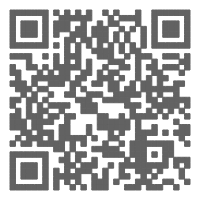 2.进入“探寻党史遗迹，传承红色基因”活动专题，选择图书阅读任务。